CURRICULUM VITAE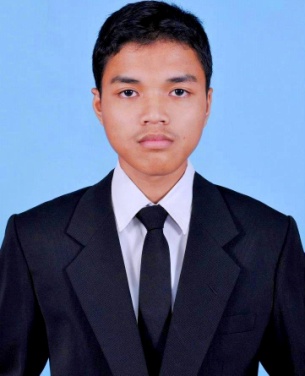 DATA DIRINama			:  Andi TriswoyoTempat, tanggal lahir	:  Banyumas, 17 April 1994Alamat (asal)		:  Desa Cibangkong RT 03/II, Kec. Pekuncen, BanyumasAlamat (sekarang)	:  Cokrodiningratan 325C, RT 22 RW 05, Jetis, YogyakartaKewarganegaraan	:  IndonesiaJenis Kelamin		:  Laki-lakiNo. Hp			:  (+62)81542120796Alamat e-mail		:  anditrsw@gmail.comPENGALAMAN ORGANISASIUPI “Interdisipliner” UGM		Kepala Departemen Penalaran		2014 – 2015PMII Komisariat Gadjah Mada		Ketua Rayon Sosiohumaniora		2013 – sekarang					Kepala Departemen Kajian & Aksi	2015-2016 KOMAHI				Staf Biro HI-Chine			2012 – 2013JMF UGM				Kepala Biro IMF			2012 - 2014BEM KM UGM			Staf Aksi dan Propaganda		2013 – 2014Majalah TRADISI PMII UGM		Kontributor Tulisan			2016RIWAYAT PENDIDIKANS1 Hubungan Internasional, UGM						2012 - …SMA N 1 Purwokerto								2009 – 2012SMP N 1 Ajibarang								2006 – 2009SD N 4 Cibangkong								2000 – 2006PRESTASILomba Review Film Senyap, SINTESA UGM		Peringkat 3		2014LKTIN PB PMII						Peringkat 1		2015Lomba Debat SADEWA (B. Inggris) UGM			Peringkat 4		2015Lomba Essay Indonesia Berkarakter Kemendikbud		50 essay terbaik	2015LKTIN ISNU Banyumas					Peringkat 3		2015PENGALAMAN KONFERENSIPenyaji makalah berjudul “Under Hegemony of Liberal Democracy : AN Analysis of Uprising Movement on Hizbuth Tahrir Indonesia “ International Conference on Social and Political Sciences,“Explaining Religious Radicalism and Political Violence : Toward Nation-state Building di UIN Syarif Hidayatullah, Jakarta pada September 2015PENGUASAAN BAHASABahasa Indonesia						Bahasa Asli (mother tongue)Bahasa Jawa							Bahasa Asli (mother tongue)Bahasa Inggris 						Menengah (intermediate)Bahasa Jerman						Dasar (basic)PENGALAMAN PENELITIANMitra Riset pada TRIDEM Research Program yang diselenggarakan oleh Departemen Ilmu Hubungan Internasional dan Antropologi UGM, Universitas Hasanuddin, dan Albert Ludwig University, Freiburg di Makassar (6 September s.d 6 Oktober 2016) dengan tema “The Making of Social Categories”PENGALAMAN MAGANGMenjadi Asisten Program di Pusat Studi Jerman UGM (2016)PENGUASAAN TEKNISMicrosoft Office (Word, Excel, Power Point, Access), Media Sosial, InternetMINAT STUDIDemokrasi, Teori Politik, Perbandingan Politik, Masyarakat Sipil, Islam, European Governance dan Teori Hubungan Internasional